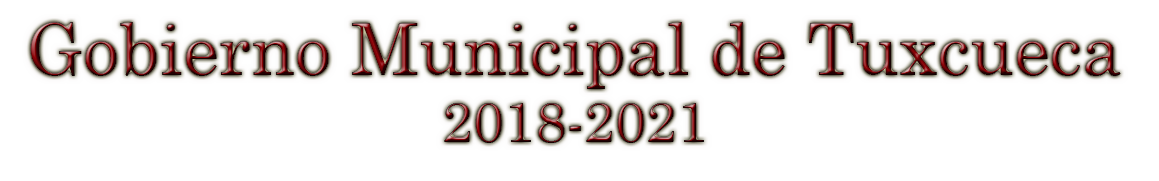 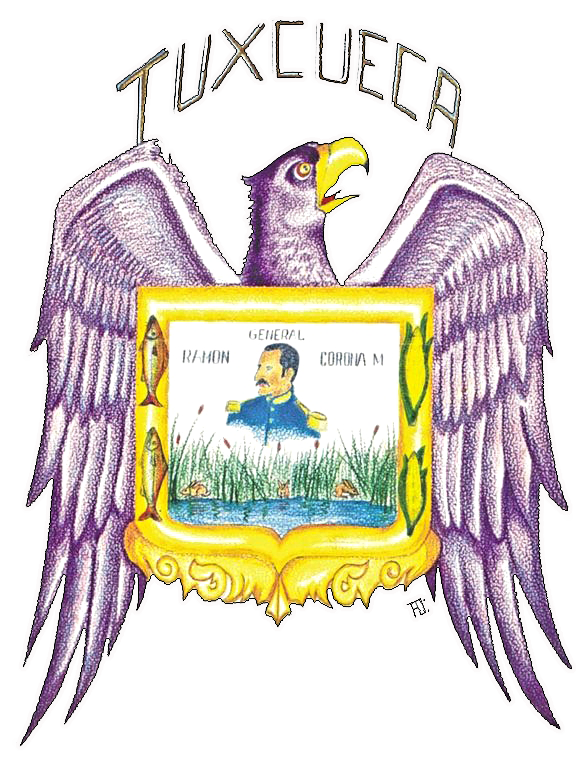 Informe Mensual01 al 30 de abril del 2020Prof. Reyes Mancilla AcevesPresidente Municipal INFORME DE ACTIVIDADESATENTAMENTE“Tuxcueca, Jalisco, tierra del Generalísimo Ramon Corona”“2020, Año de la Acción por el Clima, de la Eliminación de la Violencia Contra las Mujeres y su Igualdad Salarial”_____________________________________Prof. Reyes Mancilla AcevesPresidente MunicipalDel H. Ayuntamiento de TuxcuecaAdministración 2018-2021H. AYUNTAMIENTO DE TUXCUECAAREA: Presidencia MunicipalDel 01 al 30 de abril 20201Se reunió con los directores y delegados de este mismo Ayuntamiento para tratar avances de las medidas de prevención y ampliar más las medidas de seguridad para evitar el contagio del coronavirus COVID-19.2Participo en el filtro sanitario que se estuvo realizando en la localidad de San Luis Soyatlán y en la cabecera municipal de Tuxcueca como medida precautiva contra el virus COVID-19, (Coronavirus).3Se reunió con regidores para la Sesión de cabildo en la Presidencia Municipal de Tuxcueca.4Se reunió con los directores, delegados y Regidores de este mismo Ayuntamiento para los avances de las medidas de prevención que se han estado impartiendo y/o ampliar más las medidas de seguridad para evitar el contagio del COVID-19.5Participo junto con el Director de Desarrollo Social en la entrega de despensas del programa Jalisco Influyente6Participo en una video-conferencia con el Gobernador el Ing. Enrique Alfaro Ramírez, en el cual el tema de conversación fue evaluar la situación entorno a la contingencia sanitaria Covid-19 y conocer las medidas a tomar en los posteriores días.7Atención ciudadana en la Presidencia Municipal